PROTOKÓŁ MECZU III, IV, V LIGI MĘSKIEJ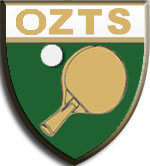 SEZON 2017/2018Opolski Związek Tenisa Stołowego e-mail: opolski.ozts@o2.plRozegranego w dniu ……………..w ……………………………..……….pomiędzy drużynamiZawodnik własnoręcznym podpisem oświadcza, że posiada aktualne badanie lekarskieKAPITANOWIE DRUŻYN                                                                                                 UWAGI
 Protokół meczu proszę przesłać na E-mail zgloszenia.ozts@o2.pl , wynik meczu SMS tel. 517 082 080AXNazwisko i ImięW/PpodpisNazwisko i ImięW/PpodpisGRA PODWÓJNAGRA PODWÓJNAdebel/debel/1/1/debel/debel/2/2/GRA POJEDYNCZAGRA POJEDYNCZAA/X/B/Y/C/W/D/Z/R1/R1/R2/R2/R3/R3/R4/R4/Lp.Nazwisko i ImięANazwisko i ImięX1set2set3set4set5setsetywynik12                                                       A                                            Y:::::::12BX:::::::3CZ:::::::4DW:::::::Debel111:::::::Debel222:::::::7AX:::::::8BY:::::::9CW:::::::10DZ:::::::11CX:::::::12AW:::::::13BZ:::::::14DY:::::::ZWYCIĘZCA :ZWYCIĘZCA :ZWYCIĘZCA :ZWYCIĘZCA :ZWYCIĘZCA :ZWYCIĘZCA :Wynik                   meczu:                    :Wynik                   meczu:                    :Wynik                   meczu:                    :Wynik                   meczu:                    :drużynaNAZWISKOIMIĘPODPIS AXSĘDZIA MECZUSĘDZIA MECZUSĘDZIA MECZUSĘDZIA MECZUNAZWISKONAZWISKOIMIĘ PODPIS